ALLEGATO “A” 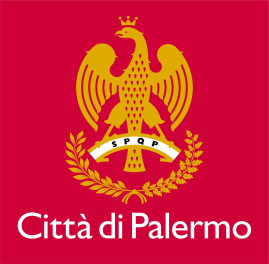 Comune di Palermo                     Area della cittadinanza                    Settore della cittadinanza solidale                            Servizio Distretto Socio–Sanitario e Progettazione                  U.O. Progetti Infanzia e Adolescenza                         pianoterritorialeinfanzia@comune.palermo.it Comune di Ascoli Piceno Settore Servizi Sociali OGGETTO: ISTANZA DI PARTECIPAZIONE ALL'AVVISO PUBBLICO PER L’EROGAZIONE A TITOLO GRATUITO DI ATTIVITÀ LUDICO-RICREATIVE “NATALE INSIEME 2021” A MINORI DI ETÀ COMPRESA TRA 6 E 17 ANNI, A VALERE SUL FONDO PER LE POLITICHE DELLA FAMIGLIA (ART. 63 DEL DECRETO  SOSTEGNI bis)Per attività ricadenti nella CIRCOSCRIZIONE__________in via ____________________________Il/La sottoscritto/a ......................................................................................................................................, nato/a a ...................................................................Prov............. il.......................................................... residente a........................................................, Via................................................................ n............... Codice fiscale .................................................................., Tel.: .............................................................. Pec: ......................................................................Mail: .........................................................................., in qualità di legale rappresentante del seguente soggetto così identificato: Denominazione /Ragione sociale ................................................................................................................. - con sede legale nel Comune di ............................................................. Prov. ........................................... cap. ....................... Via ....................................................................................................... n. ...................... Tel.: ..................................................Pec: ....................................................................................................... Mail: ............................................................, Codice fiscale ..........................................................................P. I.V.A. ...............................................- con sede operativa nel Comune di .................................................... Prov. ................... cap. ....................... Via ................................................................................... n. ................ Tel.: ....................................Pec: ................................................................ Mail:............................................, - iscritto nel Registro/Albo di ........................................................ al n. .................... in data ......................... per l’attività di ................................................................................................................................................. - iscritto al Registro Imprese/C.C.I.A.A. di ................................... al n. .................... in data ........................ per l’attività di .................................................................................................................................................. oppure dichiara di aver tra i propri fini istituzionali____________________e allega statuto, atto costitutivo  CHIEDE di partecipare all’Avviso in oggetto e a tal fine, avendo preso visione dell’avviso in oggetto, ai sensi degli articoli 46 e 47 del D.P.R. 28 dicembre 2000 n. 445, consapevole delle sanzioni penali previste dall’articolo 76 del medesimo D.P.R. 445/2000 per le ipotesi di falsità in atti e dichiarazioni mendaci ivi indicateDICHIARA di rispettare ed osservare: le prescrizioni dettate dal DPCM 11 giugno 2020 ed in particolare alle Linee guida per la gestione in sicurezza di attività educative non formali e informali, e  ricreative, volte al benessere dei minori durante l'emergenza COVID-19” della Presidenza del  Consiglio dei Ministri- Dipartimento per le Politiche della Famiglia (Ordinanza del Ministero della  Salute del 21 maggio 2021 all.8), per l’intera durata dell’attività, ed in particolare con riferimento:accessibilità degli spazi;standard per il rapporto fra bambini e adolescenti accolti e lo spazio disponibile;strategie generali per il distanziamento fisico;Responsabile 	Covid 19, come previsto dalle linee guida:  	principi generali in punto igiene e pulizia: in particolare dovrà essere assicurata la sanificazione profonda di tutti gli ambienti, arredi 	interni, infissi, attrezzature, giochi, arredi esterni da giardino utilizzati.i criteri in tema di accesso quotidiano e le modalità di accompagnamento e di ritiro dei bambini e degli adolescenti;criteri di attenzione speciale per l’accoglienza di bambini o adolescenti con disabilità; triage d’accoglienza;criteri di selezione del personale e formazione degli operatori, soprattutto in tema di prevenzione da COVID-19;di dare la propria disponibilità ad accogliere minori, in condizioni di fragilità della famiglia,  con ISEE non superiore a € 15.000,  in sedi, nel territorio comunale, adeguate allo svolgimento delle attività, per tre settimane consecutive, dal 09  dicembre 2021 e non oltre il 30 dicembre 2021, per un massimo di cinque giorni a settimana e per almeno quattro ore giornaliere tra le ore 7 e le ore 19 di ogni giorno;le attività dovranno essere rivolte a minori di età compresa tra 6 e 17 anni, distinti in gruppi per fasce d’età 6-11 anni e 12-17 anni ;Considerato che le citate Linee guida non citano alcun rapporto tra numero di bambini ed  operatori si dispone la seguente proporzione: per i bambini di età compresa tra  6 e 11 anni, un rapporto di un operatore  ogni 7 bambini; per gli adolescenti di età compresa tra  12 e 17 anni, un rapporto di un  operatore ogni 10 adolescenti. Dichiara altresì di: essere in regola e possedere le autorizzazioni amministrative necessarie allo svolgimento delle attività e di essere in regola con il pagamento di tasse e contributi;svolgere attività in ottemperanza al D.Lgs. 81/2008;prevedere adeguata copertura assicurativa per il personale, per i minori iscritti, per responsabilità civile verso terzi, per danni causati a persone o a cose nello svolgimento dell’attività o conseguenti all’attività prestata;prevedere modalità e strumenti di monitoraggio e verifica della propria attività;accertarsi che in tutti gli spazi al chiuso sia favorito il ricambio d’aria;per gli impianti di condizionamento, escludere totalmente, se tecnicamente possibile, la funzione di ricircolo dell’aria. rispettare il segreto d’ufficio, evitando di divulgare, in ambito esterno, notizie e fatti inerenti il proprio intervento e, comunque, rispettare gli obblighi di cui al T.U. 196/03, e provvedere alla nomina del responsabile del trattamento dei dati ai sensi della legge sulla privacy;rispettare le prescrizioni della Legge 136/10 in materia di tracciabilità dei flussi finanziari; rispettare i contenuti della Legge 190/12 in materia di prevenzione e repressione della corruzione e dell'illegalità nella Pubblica Amministrazione, con particolare riguardo al precetto di cui all’art. 53, c. 16-ter del D.Lgs. 165/01 (introdotto con l’art. 1, c. 42, lettera L della sopra citata legge 190), nonché all’art. 21 del D.Lgs. 39/13, del vigente Piano Triennale di Prevenzione della Corruzione del Comune di Palermo e del Codice di Comportamento dei dipendenti pubblici, non richiedere somme di denaro, ad alcun titolo, agli utenti o ai loro familiari, per le prestazioni rese per le quali verrà richiesto il contributo al Comune;informare preventivamente, illustrandone finalità, contenuti e modalità, l'ente locale di ogni iniziativa avente carattere di comunicazione pubblica, che sia in qualsiasi modo connessa all’attività.affiggere all’esterno della struttura una locandina nella quale venga indicato che il Centro usufruisce del finanziamento oggetto del presente avviso.  che:fra il personale impiegato venga rispettato il rapporto educatore/bambino prescritto dal presente avviso e che gli educatori abbiano un'esperienza almeno biennale in attività rivolte ai minori; fra il personale impiegato vi sono operatori in possesso di attestazioni o titoli professionali inerenti il primo intervento e il primo soccorso in caso di incidenti; il personale impiegato non ha riportato condanne e non ha procedimenti penali in corso per reati contro la famiglia, i minori e la morale; tutto il personale, professionale e volontario, sia in regola in materia di Certificazione verde COVID-19;tutto il personale sarà formato sui temi della prevenzione di COVID-19 nonché per gli aspetti di utilizzo di dispositivi di protezione individuale e delle misure di igiene e sanificazione;sarà garantita una continuità di relazione fra gli operatori e i piccoli gruppi di bambini e adolescenti, anche ai fini di consentire l’eventuale tracciamento di potenziali casi di contagio;sarà garantita la conoscenza da parte del personale dei luoghi di svolgimento delle attività prima del loro avvio; gli spazi utilizzati sono privi di barriere architettoniche e sono adeguati all’accoglienza dei disabili;di impegnarsi a:registrare giornalmente la presenza dei minori da riportare su apposita banca dati messa a disposizione dall’amministrazione comunale;presentare, al termine delle attività progettuali, il rendiconto delle spese relative ai minori beneficiari dell’intervento, allegando l’elenco dei partecipanti indicando, i nominativi dei beneficiari, i giorni  e l’orario di ingresso e di uscita di ciascuno;DESCRIZIONE ATTIVITA’ PROGETTUALI1) DENOMINAZIONE, CALENDARIO E ORARI 1/a – Denominazione delle Attività Progettuali: con sede presso ______________________________in Via ____________________________ n. _____ (specificare circoscrizione_____________)Tel.: _____________________________________________ 1/b - Responsabile  Nominativo _______________________________________________________________________________ Tel.: __________________________________________ Mail ______________________________________ 1/c - Calendario di apertura delle attività Periodo dal   ______________ al_______________ (Aggiungere i vari periodi previsti, se il servizio è discontinuo) 1/d - Orario quotidiano di funzionamento Tempo di effettiva apertura all’utenza: Giorno Orari mattino Orari pomeriggio Tot. ore I periodi precedenti e successivi all’apertura, previsti per la predisposizione quotidiana del servizio e suo riordino dopo la conclusione delle attività programmate, sono i seguenti: - prima dell’inizio delle attività coi bambini, dalle ore ...........alle ore........, nei giorni........................................- dopo la conclusione delle attività coi bambini, dalle ore ...........alle ore........, nei giorni...................................Lo scaglionamento degli ingressi e delle uscite viene garantito come segue: ............................................................................................................................................................................... ...............................................................................................................................................................................(N.B.: Aggiungere righe quante ne occorrono o se si necessita di ulteriore specificazione) 2) RICETTIVITÀSi dichiara il seguente numero ed età dei bambini e degli adolescenti che si intende accogliere, nel rispetto di un rapporto con lo spazio disponibile tale da garantire il prescritto distanziamento fisico:2/a – SUDDIVISIONE IN FASCE D'ETÀ:N.......... fascia 6 – 11 anni;N.......... fascia 12 – 17 anni;N. ……. totale 2/b – SUPERFICIE DELLO SPAZIO COMPLESSIVO DISPONIBILE TALE DA GARANTIRE IL PRESCRITTO DISTANZIAMENTO FISICO___________________3) DESCRIZIONE DEL PROGETTO CON CRONOPROGRAMMA:fornire una descrizione sintetica delle attività, coerentemente con gli obiettivi dell’avviso, descrivendo il  programma giornaliero di massima ( Massimo 2 pagine ) (N.B. Nella descrizione esplicitare con chiarezza le diverse situazioni e attività che si svolgono dall’inizio al termine della frequenza). Si dichiara consapevole di tutte le disposizioni contenute nell’avviso.Si autorizza il trattamento dei dati ai sensi del D. Lgs. n. 196/2003 e s.m.i. e del Regolamento U.E. 2016/679. Si allega : Documento di identità del soggetto dichiarante, in corso di validità; Copia atto costitutivo e statuto o dichiarazione iscrizione CCIAA;Dichiarazione Sostitutiva del regime fiscale;Dichiarazione Sostitutiva degli estremi identificativi del conto corrente dedicato;Palermo, lì___________________________ 					FIRMA 							_________________________________________Verifiche Accertamenti e sanzioni e monitoraggio: Ai sensi dell’art. 71, comma 1, del DPR 445/2000, saranno eseguiti controlli, anche a campione e in tutti i casi in cui vi siano dubbi sulla veridicità delle dichiarazioni rese dal richiedente in autocertificazione e/o dichiarazione sostitutiva. Ove risultassero dichiarazioni mendaci, falsità negli atti, uso o esibizioni di atti falsi o contenenti dati non corrispondenti a verità, i dichiaranti incorreranno nelle previste sanzioni penali;Trattamento dati personaliAi sensi dell'art. 13 del Regolamento UE 2016/679 del Parlamento Europeo e del Consiglio (GDRP) del 27 aprile 2016, si informa che i dati personali forniti verranno trattati nel rispetto di quanto dallo stesso disposto, secondo gli obblighi di riservatezza previsti, esclusivamente in funzione e per i fini del presente procedimento.Il trattamento dei dati viene effettuato in adempimento di quanto previsto dalla legge n. 241/1990 e dalla normativa richiamata in premessa. Il periodo della conservazione dei dati è di cinque anni a partire dalla data di conclusione delle attività progettuali e comunque nel rispetto dei vincoli stabiliti dall’art. 140 del Regolamento (UE) 1303/2013, dall’art. 51 del Regolamento (UE) n. 223/2014 e dalla normativa nazionale.Il conferimento dei dati è obbligatorio ai fini del soddisfacimento della richiesta presentata da chi fornisce i dati. Il rifiuto o l’opposizione al trattamento dei dati contenuti nella presente istanza non consente di partecipare alla presente procedura selettiva.In ogni momento l’interessata/o può esercitare i diritti previsti dal succitato art. 13, paragrafo 2, lettere b), c) e d) in materia di accesso ai dati, rettifica e/o cancellazione degli stessi oppure limitazione al loro trattamento, di diritto a revocare il consenso in qualsiasi momento e di proporre reclamo. In relazione al diritto di revoca del consenso, essa non pregiudica la liceità del trattamento in base al consenso fornito prima del ritiro.Titolare del trattamento dei dati è il Comune di Palermo, sede in Palazzo delle Aquile Piazza Pretoria, 1 - 90133 Palermo, rappresentato dal sindaco prof. Leoluca Orlando nella persona del Sindaco e legale rappresentante pro tempore. Questa amministrazione ha nominato quale responsabile della Protezione dei Dati Personali la Società Wemapp, a cui gli interessati possono rivolgersi per tutte le questioni relative al trattamento dei loro dati personali e all’esercizio dei loro diritti derivanti dalla normativa nazionale e comunitaria in materia di protezione dei dati personali: rpd@comune.palermo.itPalermo, lì___________________________ 					FIRMA 							_________________________________________GiornoOrari mattinoOrari pomeriggio Tot. OreLunedìdalle ore.......... alle ore.........dalle ore............alle ore................n…….Martedìdalle ore.......... alle ore............ dalle ore.......... alle ore............ n…..Mercoledìdalle ore.......... alle ore............ dalle ore.......... alle ore............ n…….Giovedìdalle ore.......... alle ore............ dalle ore.......... alle ore............ n…...Venerdìdalle ore.......... alle ore............ dalle ore.......... alle ore............ n…...